Уважаемые коллеги!В целях бесперебойной реализации образовательного процесса и своевременного информирования всех участников образовательных отношений Управление образования администрации Промышленновского муниципального округа информирует о том, что необходимо организовать работу «горячих линий» по вопросам функционирования ОО с                                 16 марта 2020г. - на уровне муниципальных образовательных организаций (формат работы организации (администрации, педагогов, классных руководителей), порядок работы в дистанционном режиме и др. Телефоны «горячих линий» и график их работы должен быть размещен на сайтах образовательных организаций.По организации дистанционного обучения учащихся общеобразовательных организаций сообщаем, что оно может быть организовано в следующих режимах:Организация индивидуальных или групповых занятий в режиме онлайн с использованием программы Skype (одновременное подключение до 50 человек) или других систем виде-конференц-связи.Организация занятий в режиме офлайн путем предоставления учебных материалов и заданий с использованием электронной почты, программы Skype и других мессенджеров (WhatsApp, Viber и т. п.);Комбинированное использование онлайн и офлайн режимов.Ссылка рабочая:  Онлайн-инструменты учителя (также можно найти на сайте центра дистанционого обучения Кемеровской области)Дополнительно школы могут воспользоваться региональными платформами «Электронная школа 2.0» (разделы «Домашнее задание», а также  «Смарт-уроки»), «Электронное образование Кемеровской области» (eschool.kuz-edu.ru), Инструкции по использованию данных электронных ресурсов размещены на указанных порталах.Кроме того, учителя могут использовать материалы для обучения, размещенные на  электронных платформах Учи.ру, Яндекс.Учебник,  РЭШ (Российская электронная школа) и др. Более полный перечень  по рабочей ссылке: Каталог информационно-образовательных ресурсов (также можно найти на сайте центра дистанционого обучения Кемеровской области)Педагогические и другие работники образовательных организаций работают в штатном режиме (при дистанционном режиме обучения классные журналы заполняются, в условиях каникул – методическая работа). Вопросы пребывания педагогов на рабочем месте или работы в удаленном режиме решаются на уровне образовательной организации. Обращаем внимание, что дошкольные образовательные организации на территории Промышленновского муниципального округа функционируют в обычном режиме. Во всех дошкольных образовательных организациях округа необходимо проводить мероприятия в соответствии с требованиями СанПиНа 2.4.1.3049-13: - своевременно выявление больных и носителей инфекции, изоляция их от здоровых детей; - ежедневное строгое соблюдение санитарно-гигиенического и санитарно-противоэпидемического режима в дошкольных образовательных организациях (дезинфекция посуды, игрушек и других предметов обихода, проветривание помещений, кварцевание групповых помещений).Родители (законные представители) воспитанников самостоятельно принимают решение водить ребенка в детский сад или нет. В случае если родитель принимает решение не водить ребенка в детский сад, то необходимо на период отсутствия ребенка в детском саду сделать перерасчет родительской платы за присмотр и уход за детьми, считать дни пропуска как пропуски по уважительной причине. В этих случаях взимание родительской платы осуществляется пропорционально дням посещения. При отсутствии ребенка в детском саду родители (законные представители) предоставляют справку из медицинского учреждения                     с указанием сведений о состоянии ребенка и отсутствии контакта с инфекционными больными.               И.о. начальника       Управления образованияадминистрации Промышленновского          муниципального округа                                                          А.А. ТайшинИсп. Т.А. ШлотгаверТел.74644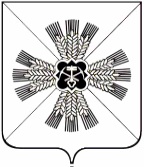 Управление образованияадминистрацииПромышленновского муниципального округа ул. Коммунистическая, 23а, пгт. Промышленная,Кемеровская область, 652380т.(384 42) 7-42-16, факс (384 42) 7-44-94                                                                                        E-mail: prom_uo@mail.ru        Официальный Web-сайт: http/пром.обрОт          16.03.2020           № ____01-20/__________             на №  __________________от__________________             Руководителям             образовательных организаций